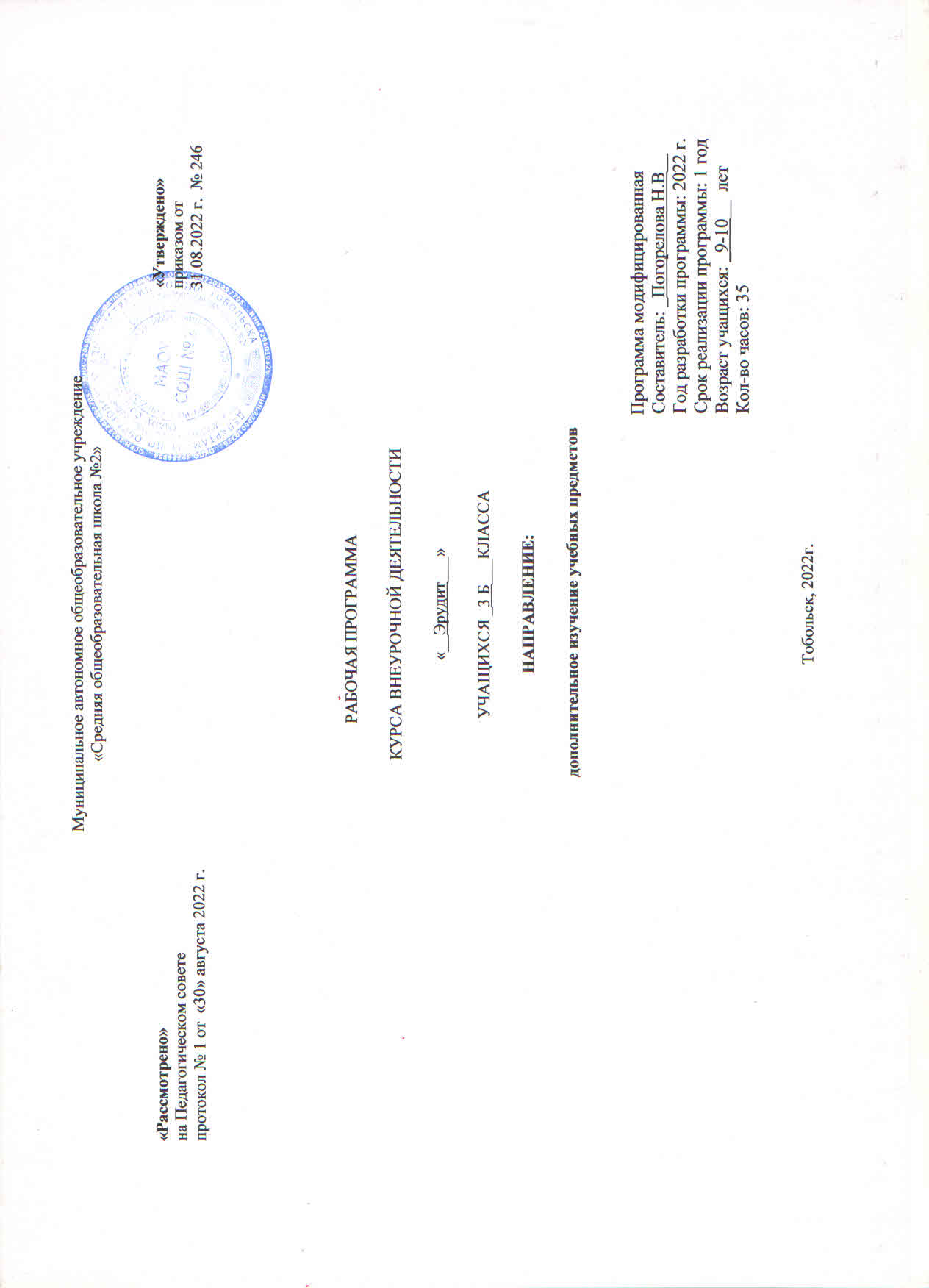 Рабочая программа внеурочной деятельности«Эрудит».1.Результаты освоения курса внеурочной деятельности.Личностные, метапредметные и предметные	результаты освоения содержания внеурочного курса.В результате изучения данного курса  обучающиеся получат возможность формирования личностных результатов:определять и высказывать под руководством педагога самые простые общие для всех людей правила поведения при сотрудничестве (этические нормы);в предложенных педагогом ситуациях общения и сотрудничества, при поддержке других участников группы и педагога, делать выбор, как поступить, опираясь на этические нормы.Метапредметные результаты:Регулятивные УДД:определять и формулировать цель деятельности с помощью педагога;проговаривать последовательность действий;учиться высказывать свое предположение (версию);учиться работать по предложенному педагогом плану;учиться отличать верно выполненное задание от неверного;учиться совместно с педагогом и другими учениками давать эмоциональную оценку деятельности товарищей.Познавательные УДД:ориентироваться в своей системе знаний: отличать новое от уже известного с помощью педагога;учиться добывать новые знания: находить ответы на вопросы, используя свой жизненный опыт, информацию, полученную от педагога, и используя учебную литературу;учиться овладевать измерительными инструментами.Коммуникативные УДД:учиться выражать свои мысли;учиться объяснять свое несогласие и пытаться договориться;овладевать навыками сотрудничества в группе в совместном решении учебной задачи.Предметными результатами являются формирование следующих умений:сравнивать предметы по заданному свойству;определять целое и часть;устанавливать общие признаки;находить закономерность в значении признаков, в расположении предметов;определять последовательность действий;находить истинные и ложные высказывания;наделять предметы новыми свойствами;переносить свойства с одних предметов на другие.2.Содержание курса внеурочной деятельности с указанием форм организации и видов деятельности.Свойства, признаки и составные части предметов Закономерность в чередовании признаков. Классификация по какому-то признаку. Состав предметов.Сравнение Сравнение предметов по признакам. Симметрия. Симметричные фигуры.Комбинаторика Перестановки. Размещения. Сочетания.Действия предметов Результат действия предметов. Обратные действия. Порядок действий. Последовательность событий.Взаимосвязь между родовыми и видовыми понятиями Математические отношения, замаскированные в виде задач-шуток.Элементы логики Логические операции «и», «или». Множество. Элементы множества. Способы задания множеств. Сравнение множеств. Отношения между множествами (объединение, пересечение, вложенность). Выражения и высказывания.Развитие творческого воображения Составление загадок, чайнвордов. Создание фантастического сюжета на тему «Состав предметов».Практический материал Логические упражнения. Логические игры. Логические задачи. Интеллектуальные викторины.3.Тематическое планирование№ п/пФорма, тема занятияВиды деятельностиДата проведения занятия1.Беседа, Входной тест.Познавательная06.09 2.Исследование, Закономерности в чередовании признаков.Трудовая деятельность13.09 3.Конкурс,  Классификация по какому-то признаку.Игровая20.09 4.Конкурс, «Сравнение предметов по признакамПроектная деятельность27.09 5. Соревнование,  Тест «Сравнение».Познавательная04.10 6. Тематическая викторина, Состав предметов.Проектная деятельность11.10 7.Круглый стол,  Логические упражнения. Игра «Угадай предмет».Трудовая деятельность18.10 8.Круглый стол,    Найди отличия.Трудовая деятельность25.10 9.Исследование, Действия предметов. Игра «Кто так делает?»Трудовая деятельность08.1110.Беседа, Комбинаторика. Перестановки, размещения.Социальное творчество15.1111. Беседа, Функциональные признаки предметов.Познавательная22.1112. Исследование,  Симметрия. Симметричные фигурыИгровая29.1113. Соревнование, Логическая операция «и».Игровая06.1214. Конкурс, Координатная сетка.Игровая13.1215.Круглый стол,  Решение логических задач и задач-шуток.Познавательная20.1216. Творческая игра, Результат действия предметов.Проблемно-ценностное общение27.1217. Викторина, Обратные действия.Игровая10.0118.Игра,  Математические отношения, замаскированные в виде задач-шуток.Спортивно-оздоровительная деятельность17.0119. Диспут, Тест «Отношения».Досугово-развлекательная деятельность24.0120. Викторина, Порядок действий, последовательность событий.Игровая31.0121. Беседа, Комбинаторика. Размещение, сочетание.Трудовая деятельность07.0222. Исследование, Составление загадок, чайнвордов.Проблемно-ценностное общение14.0223. Исследование, Множество. Элементы множества.Социальное творчество21.0224.Творческая игра,  Классификация по одному свойству.Досугово-развлекательная деятельность28.0225. Беседа, Тест «Классификация».Проектная деятельность07.0326.Круглый стол, Способы задания множества.Проектная деятельность14.0327. Викторина, Сравнение множеств.Трудовая деятельность21.0328.Соревнование,  Отношения между множествами (объединение, пересечение, вложенность).Игровая деятельность04.0429. Викторина, Решение задач с использованием понятий о множествах.Игровая11.0430. Исследование, Выражения и высказывания. Высадка рассады. Работа с садовыми инструментами. Рыхление почвы, прополкаПознавательная18.0431.Творческая игра, Высказывания со связками «и», «или».Игровая25.0432.Круглый стол,  Отрицание.Проблемно-ценностное общение02.0533. Соревнование, Итоговый тест.Игровая16.0534. Соревнование, Работа над ошибками. Итоговое занятие.Игровая23.0535. Конкурс, Мы любим трудитьсяДосугово-развлекательная деятельность30.05